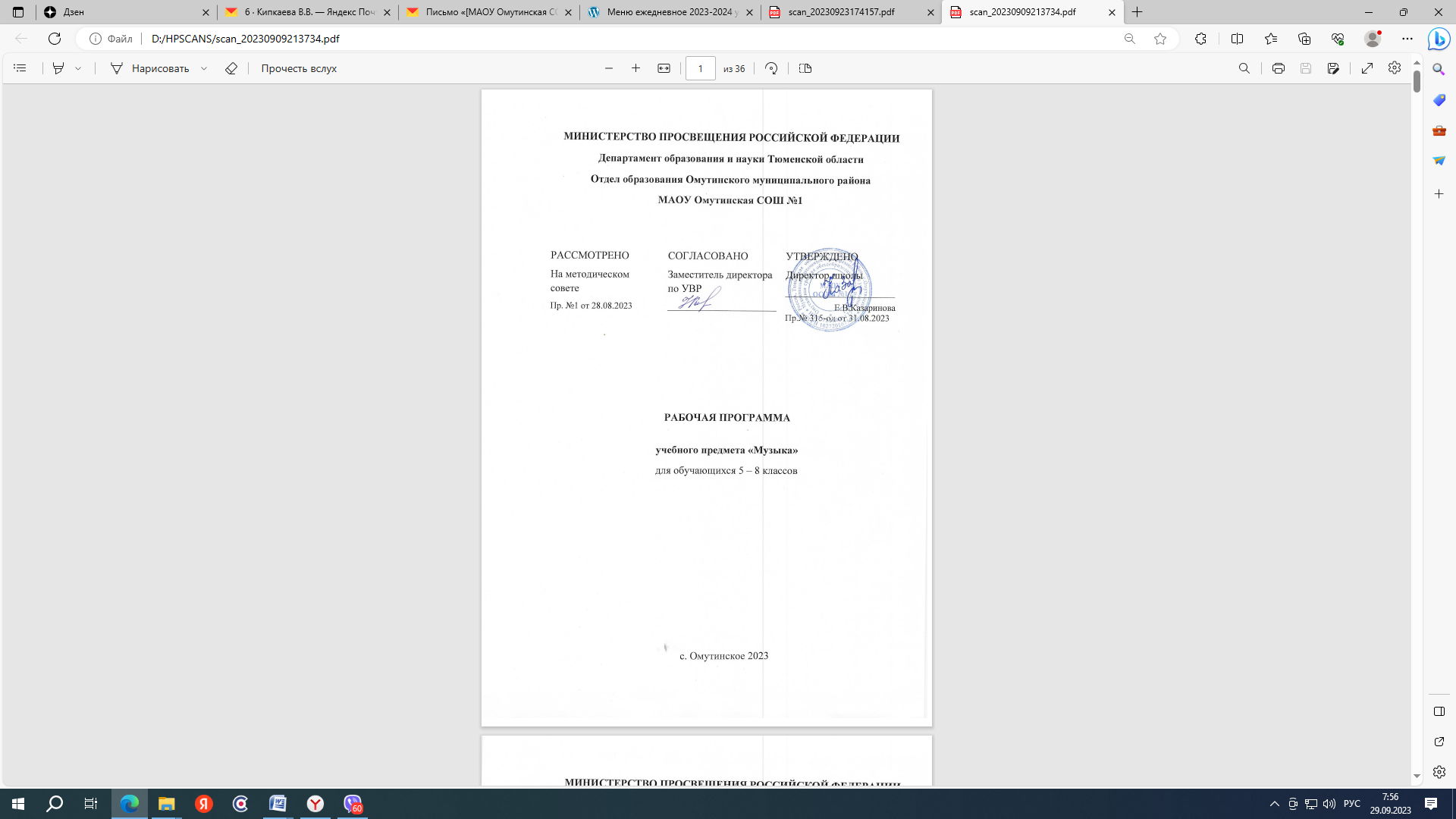 Содержание программы «Русская лапта».Рабочая программа составлена в соответствии с Федеральным государственным образовательным стандартом основного общего образования (ФГОС ООО),  учебным планом основного общего образования.Рабочая программа  соотносится с программой воспитания МАОУ Омутинской СОШ №1.Воспитательный потенциал школьного урока реализуется через:• установление доверительных отношений между педагогом и обучающимися;• побуждение обучающихся соблюдать на уроке общепринятые нормы поведения;• применение на уроке интерактивных форм работы;• организация предметных образовательных событий (проведение предметных декад);• проведение учебных (олимпиады, занимательные уроки и пятиминутки, урок - деловая игра, урок - путешествие, урок мастер-класс, урок- исследование и др.) и учебно-развлекательных мероприятий;• использование ИКТ, дистанционных образовательных технологий обучения и образовательных платформ;• инициирование и поддержку учебно-исследовательской и проектной деятельности5 классВводное занятие.Теория: Правила техники безопасности; правила поведения на занятии; контроль уровня физической подготовки. Гигиена, врачебный контроль и самоконтроль. Гигиенические требования к местам физкультурно-спортивных занятий. Общие гигиенические требования к занимающимся русской лаптой. Общий режим дня. Гигиенические требования к инвентарю, спортивной одежде и обуви.Теоретическая подготовка.Теория:Физическая культура и спорт в России. Задачи физической культуры и спорта, их оздоровительное и воспитательное значение. Из истории развития русской лапты.Сведения о строении и функциях организма человека. Влияние физических упражнений на организм человека. Понятие о травмах и их предупреждении. Первая помощь при ушибах, растяжении связок.Правила игры в русскую лапту. Состав команды. Расстановка и переход игроков. Костюм игроков. Начало игры и подача. Перемена подачи. Удары по мячу. Выход мяча из игры. Счет и результат игры. Права и обязанности игроков. Состав команды, замена игроков. Упрошенные правила игры. Общая физическая подготовка.Теория: Техника выполнения упражнений, техника безопасности при выполнении упражнений, правила игр, учет физических и возрастных особенностей занимающихся при подборе упражнений.Практика:3.1. Акробатические упражнения: упражнения без предметов, упражнения для мышц рук и плечевого пояса, упражнения для мышц ног и таза. Упражнения с предметами: со скакалками и мячами. Перекаты, кувырки,стойки.3.2.Легкоатлетические упражнения: упражнения для развития скорости: гладкий бег, комбинированный бег со сменой скорости и направлений, кроссовый бег, общеразвивающие упражнения. Прыжковые упражнения: прыжки в длину с места, прыжки с места и с разбега с доставанием предметов, прыжки через препятствия.Подвижные игры: эстафеты с элементами русской лапты, игры «Перебежки подвое»,«Один на один», «Передал – садись», «Чей отскок дальше», «Падающая палка».Специальная физическая подготовка.Теория: Техника выполнения упражнений, техника безопасности при выполнении упражнений, правила игр, учет физических и возрастных особенностей занимающихся при подборе упражнений.Практика:4.1. Специальные подготовительные физические упражнения: прыжковые упражнения; имитация нападающего удара, упражнения с набивными мечами. Темповая переменная работа; повторные упражнения (бег, серийные прыжки «в глубину», со скакалкой и др.).4.2. Упражнения по овладению техникой игры: перемещения, подачи, прием и передачи, нападающие удары. Упражнения сопряженного характера (передачи, метания тяжелого мяча, броском в цель).Упражнения по формированию тактических приемов игры: выработка умений принятия правильного решения в различных играх; умений наблюдать и на основе наблюдений немедленно осуществлять ответные действия; умения взаимодействовать с другими игроками для достижения победы над противником. Упражнения на гибкость и расслабление.Специальные подготовительные игры: эстафеты с элементами русской лапты,«Парная лапта», «Двое на двое», «Трое на трое», «Лапта с выбыванием»; эстафеты с ловлей и передачей мяча.Техническая и тактическая подготовка.Теория: Техника выполнения упражнений, техника безопасности при выполнении упражнений, правила игр, учет физических и возрастных особенностей занимающихся при подборе упражнений.Практика:Формирование навыков ловли мяча одной и двумя руками в сочетании с выполнением передачи мяча: В парах: на расстоянии 8-10 м друг от друга. Один игрок набрасывает мяч по средней или высокой траектории на голову партнеру, другой, смещаясь на мяч, ловит его и выполняет набрасывание в обратном направлении;В парах: первый бросает мяч с достаточной силой из-за плеча, другой ловит и выполняет бросок в обратном направлении, поочередно направляя мяч выше головы, в грудь и в ноги;В парах: ловля мяча одной рукой поочередно правой и левой. Какой рукой игрок поймал мяч, той и делает передачу. Расстояние 8-10м;то же на расстоянии 15-20м;Построение во встречных колоннах по 4-6 человек. Передачи на месте со сменой мест. После передачи обучающиеся могут перемещаться в конец своей колонны, в конец встречной колонны, обегать встречную колонну и возвращаться в конец своей колонны;Построение во встречных колоннах по 4-6 человек. Передача на месте на быстроту, сочетать передачи с перемещениями на скорость.Обучение ударам битой по мячу способом «сбоку»:Имитация удара способом «сбоку» в медленном темпе, производя имитацию ударов на низком, среднем и высоком уровнях;Удары по мячу способом «сбоку» плоской битой;То же, только круглой битой по подвешенному на высоту 1-1,5 м мячу;Удары по мячу способом сбоку, подброшенному партнером на высоту 1,5 – 2м;То же, только задавая достаточно высокую траекторию полету мяча, среднюю траекторию и низкую.Обучение индивидуальным тактическим действиям в защите:В парах на расстоянии 18-20 м. Один партнер с мячом располагается спиной к игроку. По сигналу игрок без мяча бежит к партнеру или от него. По второму сигналу стоящий спиной разворачивается и выполняет точную передачу партнеру. Игрок, поймавший мяч, по сигналу выполняет аналогичное задание. Способы передачи постоянно меняются в зависимости от расстояния;Построение в колонну по одному. На расстоянии 15 м находится игрок. Направляющий в колонне выполняет передачу игроку и бежит к нему навстречу. Игрок возвращает мяч направляющему, который убегает в конец колонны. Потом следующий из колонны выбегает и т. д. Способы передачи в зависимости от ситуации меняются;Построения в кругах по 5-7 человек, у всех в руках мячи. В центре круга один игрок. По сигналу игроки с мячами по очереди бросают в центр круга мячи. Игрок, стоящий в центре круга, поворачивается к бросающему мяч и старается поймать его любым способом (двумя руками или одной).Контрольные игры и соревнования.Теория: Разъяснение соревновательных условий; определение каждому учащемуся игровой функции в команде и с учетом этого индивидуализация видов подготовкиПрактика: Участие в школьных и в товарищеских играх.Контрольно-переводные испытания.Теория:	Анализ	физического	развития	занимающихся.	Учет полученных результатов для индивидуализации подготовки на следующем этапе обучения.Практика: Сдача контрольных нормативов.     Содержание программы «Русская лапта»классВводное занятие.Теория: Правила техники безопасности; правила поведения на занятии; контроль уровня физической подготовки. Гигиена, врачебный контроль и самоконтроль. Гигиенические требования к местам физкультурно-спортивных занятий. Общие гигиенические требования к занимающимся русской лаптой. Общий режим дня. Гигиенические требования к инвентарю, спортивной одежде и обуви.Теоретическая подготовка.Теория:- Физическая культура и спорт в России. Задачи физической культуры и спорта, их оздоровительное и воспитательное значение. Из истории развития русской лапты.- Сведения о строении и функциях организма человека. Костная и мышечная системы, связочный аппарат, сердечно-сосудистая и дыхательная системы человека.- Влияние физических упражнений на организм человека. Влияние физических упражнений на увеличение мышечной массы, работоспособность мышц и подвижность суставов, развитие сердечно-сосудистой и дыхательной систем.- Понятие о травмах и их предупреждении. Первая помощь при ушибах, растяжении связок.- Правила игры в русскую лапту. Состав команды. Расстановка и переход игроков. Костюм игроков. Начало игры и подача. Перемена подачи. Удары по мячу. Выход мяча из игры. Счет и результат игры. Права и обязанности игроков. Состав команды, замена игроков. Упрошенные правила игры. Судейская терминология.Общая физическая подготовка.Теория: Техника выполнения упражнений, техника безопасности при выполнении упражнений, правила игр, учет физических и возрастных особенностей занимающихся при подборе упражнений.Практика:3.1. Акробатические упражнения: упражнения без предметов, упражнения для мышц рук и плечевого пояса, упражнения для мышц ног и таза. Упражнения с предметами: со скакалками и мячами. Перекаты, кувырки, стойки.3.2.Легкоатлетические упражнения: упражнения для развития скорости: гладкий бег, комбинированный бег со сменой скорости и направлений, кроссовый бег, общеразвивающие упражнения. Прыжковые упражнения: прыжки в длину с места, прыжки с места и с разбега с доставанием предметов, прыжки через препятствия.Подвижные игры: эстафеты с элементами русской лапты, игры «Перебежки подвое»,«Один на один», «Передал – садись», «Чей отскок дальше», «Падающая палка».Специальная физическая подготовка.Теория: Техника выполнения упражнений, техника безопасности при выполнении упражнений, правила игр, учет физических и возрастных особенностей занимающихся при подборе упражнений.Практика:4.1. Специальные подготовительные физические упражнения: прыжковые упражнения; имитация нападающего удара, упражнения с набивными мечами. Темповая переменная работа; повторные упражнения (бег, серийные прыжки «в глубину», со скакалкой и др.).4.2. Упражнения по овладению техникой игры: перемещения, подачи, прием и передачи, нападающие удары. Упражнения сопряженного характера (передачи, метания тяжелого мяча, броском в цель).Упражнения по формированию тактических приемов игры: выработка умений принятия правильного решения в различных играх; умений наблюдать и на основе наблюдений немедленно осуществлять ответные действия; умения взаимодействовать с другими игроками для достижения победы над противником. Упражнения на гибкость и расслабление.Специальные подготовительные игры: эстафеты с элементами русской лапты,«Парная лапта», «Двое на двое», «Трое на трое», «Лапта с выбыванием»; эстафеты с ловлей и передачей мяча.Техническая и тактическая подготовка.Теория: Техника выполнения упражнений, техника безопасности при выполнении упражнений, правила игр, учет физических и возрастных особенностей занимающихся при подборе упражнений.Практика:Формирование навыков ловли мяча одной и двумя руками в сочетании с выполнением передачи мяча: В парах: на расстоянии 8-10 м друг от друга. Один игрок набрасывает мяч по средней или высокой траектории на голову партнеру, другой, смещаясь на мяч, ловит его и выполняет набрасывание в обратном направлении;В парах: первый бросает мяч с достаточной силой из-за плеча, другой ловит и выполняет бросок в обратном направлении, поочередно направляя мяч выше головы, в грудь и в ноги;В парах: ловля мяча одной рукой поочередно правой и левой. Какой рукой игрок поймал мяч, той и делает передачу. Расстояние 8-10м;то же на расстоянии 15-20м;Построение во встречных колоннах по 4-6 человек. Передачи на месте со сменой мест. После передачи обучающиеся могут перемещаться в конец своей колонны, в конец встречной колонны, обегать встречную колонну и возвращаться в конец своей колонны;Построение во встречных колоннах по 4-6 человек. Передача на месте на быстроту, сочетать передачи с перемещениями на скорость.Обучение ударам битой по мячу способом «сбоку»:Имитация удара способом «сбоку» в медленном темпе, производя имитацию ударов на низком, среднем и высоком уровнях;Удары по мячу способом «сбоку» плоской битой;То же, только круглой битой по подвешенному на высоту 1-1,5 м мячу;Удары по мячу способом сбоку, подброшенному партнером на высоту 1,5 – 2м;То же, только задавая достаточно высокую траекторию полету мяча, среднюю траекторию и низкую.Обучение индивидуальным тактическим действиям в защите:В парах на расстоянии 18-20 м. Один партнер с мячом располагается спиной к игроку. По сигналу игрок без мяча бежит к партнеру или от него. По второму сигналу стоящий спиной разворачивается и выполняет точную передачу партнеру. Игрок, поймавший мяч, по сигналу выполняет аналогичное задание. Способы передачи постоянно меняются в зависимости от расстояния;Построение в колонну по одному. На расстоянии 15 м находится игрок. Направляющий в колонне выполняет передачу игроку и бежит к нему навстречу. Игрок возвращает мяч направляющему, который убегает в конец колонны. Потом следующий из колонны выбегает и т. д. Способы передачи в зависимости от ситуации меняются;Построения в кругах по 5-7 человек, у всех в руках мячи. В центре круга один игрок. По сигналу игроки с мячами по очереди бросают в центр круга мячи. Игрок, стоящий в центре круга, поворачивается к бросающему мяч и старается поймать его любым способом (двумя руками или одной).Контрольные игры и соревнования.Теория: Разъяснение соревновательных условий; определение каждому учащемуся игровой функции в команде, .и с учетом этого индивидуализация видов подготовкиПрактика: Участие в школьных и в товарищеских играх.Контрольно-переводные испытания.Теория:	Анализ	физического	развития	занимающихся.	Учет	полученных результатов для индивидуализации подготовки на следующем этапе обучения.Практика: Сдача контрольно-переводных нормативов.Планируемые результаты освоения учебного курса. .                                                                                                                             Содержание модуля по лапте направлено на достижение обучающимися личностных, метапредметных и предметных результатов обучения.                                                    Личностные результаты                                                                                                                   В результате изучения модуля по лапте на уровне основного общего образования у обучающихся будут сформированы следующие личностные результаты:                                                                                                                 проявление чувства гордости за свою Родину,                                                              российский народ и историю России через знание истории и современного состояния развития лапты;  готовность обучающихся к саморазвитию и самообразованию через ценности, традиции и идеалы главных организаций регионального, всероссийского уровней по лапте,                                                                                                                 мотивации и осознанному выбору индивидуальной траектории образования средствами лапты профессиональных предпочтений в области физической культуры и спорта;                                                                                                    проявление осознанного и ответственного отношения к собственным поступкам, моральной компетентности в решении проблем в процессе занятий физической культурой, игровой и соревновательной деятельности по виду спорта «лапта»;                                                                                                   готовность соблюдать правила индивидуального и коллективного безопасного поведения в учебной, соревновательной, досуговой деятельности и чрезвычайных ситуациях;                                                                    проявление положительных качеств личности и управление своими эмоциями в различных ситуациях и условиях; осознанное, уважительное и доброжелательное отношение к сверстникам и педагогам.                                                                                               Метапредметные результаты                                                                                                               В результате изучения модуля по лапте на уровне основного общего образования у обучающихся будут сформированы следующие метапредметные результаты: умение самостоятельно определять цели своего обучения средствами лапты и составлять планы в рамках физкультурно-спортивной деятельности, выбирать успешную стратегию и тактику в различных ситуациях;                                                                                                           умение самостоятельно планировать пути достижения целей, в том числе альтернативные, осознанно выбирать наиболее эффективные способы решения задач в учебной, игровой, соревновательной и досуговой деятельности, оценивать правильность выполнения задач, собственные возможности их решения;                                                                                             владение основами самоконтроля, самооценки, принятия решений и осуществления осознанного выбора в учебной и познавательной деятельности;                                                                                                                       умение организовывать совместную деятельность с учителем и сверстниками, работать индивидуально и в группе, формулировать, аргументировать и отстаивать своё мнение, соблюдать нормы информационной избирательности, этики и этикета. Предметные результаты                                                                                                              В результате изучения модуля по лапте на уровне основного общего образования у обучающихся будут сформированы следующие предметные результаты: понимание роли и значения занятий лаптой в формировании личностных качеств, в активном включении в здоровый образ жизни, укреплении и сохранении индивидуального здоровья;                                                          знания правил соревнований по виду спорта лапта, состава судейской коллегии, обслуживающей соревнования по лапте и основных функций судей, жестов судьи;                                                                                                       освоение и демонстрация базовых технических приемов техники игры, знание, демонстрация базовых тактических действий игроков в лапту; использование основных средств и методов обучения базовым техническим приемам и тактическим действиям лапты; соблюдение правил личной гигиены и ухода за спортивным инвентарем и оборудованием, подбора спортивной одежды и обуви для занятий по лапте; способность организовывать самостоятельные занятия с использованием средств лапты, подбирать упражнения различной направленности, режимы физической нагрузки в зависимости от индивидуальных особенностей физической подготовленности;  знание контрольно-тестовых упражнений для определения уровня физической и технической подготовленности игроков в лапту;  взаимодействие в коллективе сверстников при выполнении групповых и командных упражнений тактического характера, проявление толерантности  во время учебной и соревновательной деятельности.Тематическое планирование № п/пТема урокаКоличество часовЭлектронные ресурсы1Исторические и национальные основы, ТБ при занятиях «Русской лаптой»1https://resh.edu.ru/subject/lesson/3227/start/2Основные правила игры1https://resh.edu.ru3Стойка игрока1https://resh.edu.ru4Стойка игрока1https://resh.edu.ru5Техника перемещений1https://resh.edu.ru6Техника перемещений1https://resh.edu.ru7Техника удара битой по мячу сверху1https://resh.edu.ru8Техника удара битой по мячу сверху1https://resh.edu.ru9Техника удара битой по мячу снизу1https://resh.edu.ru10Техника удара битой по мячу снизу1https://resh.edu.ru11Техника удара битой по мячу сбоку1https://resh.edu.ru12Техника удара битой по мячу сбоку1https://resh.edu.ru13Ловля мяча1https://resh.edu.ru14Ловля мяча1https://resh.edu.ru15Передача мяча1https://resh.edu.ru16Передача мяча1https://resh.edu.ru17Бросок мяча1https://resh.edu.ru18Бросок мяча1https://resh.edu.ru19Осаливание, самоосаливание, переосаливание1https://resh.edu.ru20Осаливание, самоосаливание, переосаливание1https://resh.edu.ru21Подача мяча1https://resh.edu.ru22Подача мяча1https://resh.edu.ru23Индивидуальные тактические действия в защите1https://resh.edu.ru24Индивидуальные тактические действия в защите1https://resh.edu.ru25Групповые тактические действия в защите1https://resh.edu.ru26Групповые тактические действия в защите1https://resh.edu.ru27Групповые тактические действия в нападении1https://resh.edu.ru28Групповые тактические действия в нападении1https://resh.edu.ru29Групповая перебежка1https://resh.edu.ru30Групповая перебежка1https://resh.edu.ru31Правила соревнований1https://resh.edu.ru32Правила соревнований1https://resh.edu.ru33Судейство1https://resh.edu.ru34Контрольные тесты1https://resh.edu.ru